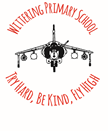 Geography Curriculum OverviewAutumnSpringSummerEYFSUnderstanding the World: The Natural World:Explore the natural world around them, making observations and drawing pictures of animals and plants.Know some similarities and differences between the natural world around them and contrasting environments, drawing on their experiences and what has been read in class.Understand some important processes and changes in the natural world around them, including the seasons and changing states of matter.Understanding the World: The Natural World:Explore the natural world around them, making observations and drawing pictures of animals and plants.Know some similarities and differences between the natural world around them and contrasting environments, drawing on their experiences and what has been read in class.Understand some important processes and changes in the natural world around them, including the seasons and changing states of matter.Understanding the World: The Natural World:Explore the natural world around them, making observations and drawing pictures of animals and plants.Know some similarities and differences between the natural world around them and contrasting environments, drawing on their experiences and what has been read in class.Understand some important processes and changes in the natural world around them, including the seasons and changing states of matter.Y1Place knowledge: where we live – our school, human features (map work)Weather and extreme weatherThe United Kingdom. The four countries, their capital cities and the surrounding seas. Map work and atlas work.The United Kingdom: physical features of the United Kingdom and Wittering.Y2Learning about a non-European place: Chembakolli, IndiaHot and cold places including continents and oceans.Routes and Journeys Mountains, rivers and coastsY3Volcanoes and earthquakesEurope: rivers and mountains The Water CycleU.K Cities and counties Land use and how it has changed over time. Y4Britain and Italy: similarities and differencesTrade around the world (including food miles, time zones, vegetation belts, climate zones).The Lake DistrictRevisit Europe, the U.K and surrounding seas.Y5The Amazon and the Americas – how environment is shaped by human interaction, biomes.World capitals and countriesClimate zones and biomes.        Y6           Trade and economic activityBritish coastsSustainable living